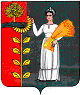 СОВЕТ ДЕПУТАТОВ СЕЛЬСКОГО ПОСЕЛЕНИЯ ДУРОВСКИЙ СЕЛЬСОВЕТ Добринского муниципального района Липецкой области31-я сессияVIсозыва   Р Е Ш Е Н И Е10.01.2023			с. Дурово                      № 111 –рсО внесении изменений в Положение «О денежном содержании и социальных гарантиях, лиц замещающих должности муниципальной службы администрации сельского поселения Дуровский сельсовет Добринского муниципального района»              Рассмотрев представленный администрацией сельского поселения Дуровский сельсовет проект изменений в Положение «О денежном содержании и социальныхгарантиях, лиц замещающих должности муниципальной службы администрации сельского поселения Дуровский сельсовет Добринского муниципального района», принятое решением Совета депутатов сельского поселения Дуровский сельсовет Добринского муниципального района от26.12.2019г №199-рс, руководствуясь Уставом сельского поселения  Дуровский сельсовет, постановлением Правительства Липецкой области №317 от 19.12.2022г, Совет депутатов сельского поселения Дуровский сельсовет РЕШИЛ:1.Принять изменения в Положение «О денежном содержании и социальных гарантиях лиц, замещающих должности муниципальной службы администрациисельского поселения Дуровский сельсовет Добринского муниципального района», принятое решением Совета депутатов сельского поселения Дуровский сельсовет Добринского муниципального района от 26.12.2019г №199-рс (прилагается).2.Направить указанный нормативный правовой акт главе сельского поселения для подписания и официального обнародования.3.Настоящее   решение    вступает    в    силу    со    дня    его    официального обнародования и распространяется на правоотношения, возникшие с 1 января 2023 года.Председатель Совета депутатов сельского поселения Дуровский сельсовет                            М.В.АлександроваПринятыРешением Совета депутатовсельского поселения Дуровский сельсоветДобринского муниципального районаЛипецкой области Российской Федерацииот10.01.2023г. №111-рсИзмененияв Положение о денежном содержании и социальных гарантиях лиц, замещающих должности муниципальной службы администрации сельского поселения Дуровский сельсоветДобринского муниципального района Внести в Положение о денежном содержании и социальных гарантиях лиц, замещающих должности муниципальной службы администрации сельского поселения Дуровский сельсовет Добринского муниципального района, принятого решением Совета депутатов сельского поселения Дуровский сельсовет от 26.12.2019г.  № 199-рс (с внесенными изменениями решениями Совета депутатов сельского поселения Дуровский сельсовет от 14.12.2020 г. № 20-рс, от 28.12.2021 г № 69-рс) следующие изменения:Пункт 3 статьи 2 «Оплата труда муниципальных служащих»изложить в новой редакции:Оклад за классный чин муниципальным служащим устанавливается в следующих размерах:Приложение №1 к Положению «О денежном содержании и социальных гарантиях лиц, замещающих должности муниципальной службы администрации сельского поселения Дуровский сельсовет Добринского муниципального района» изложить в новой редакции:Размеры
должностных окладов и ежемесячного денежного поощрения лиц, замещающих должностимуниципальной службысельского поселения Дуровский сельсовет
Глава сельского поселения Дуровский сельсовет                                               Л.И.ЖдановаНаименование классного чинаРазмер оклада за классный чинРеферент муниципальной службы Липецкой области 1 класса1950Референт муниципальной службы Липецкой области 2 класса1300Референт муниципальной службы Липецкой области 3 класса650Секретарь муниципальной службы Липецкой области 1 класса1475Секретарь муниципальной службы Липецкой области 2 класса984 Секретарь муниципальной службы Липецкой области 3 класса493Наименование должностей(8 группа) Размер должностного оклада (в рублях)Ежемесячное денежноепоощрение(должностныхокладов)Старший специалист 1 разряда5 1181,2Специалист 1 разряда4 9181,0